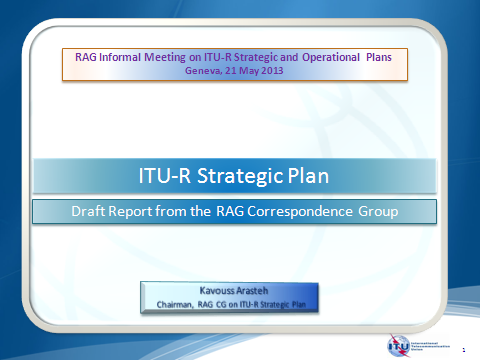 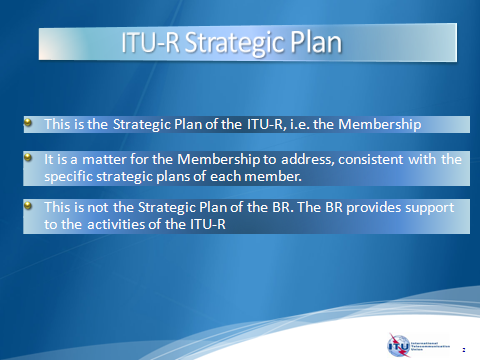 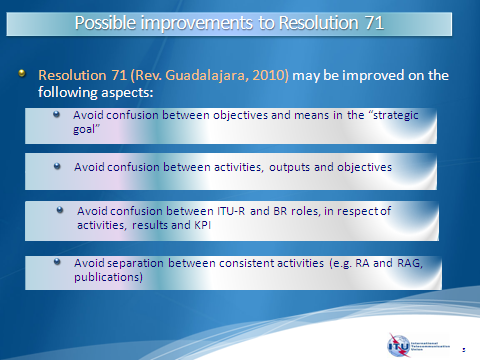 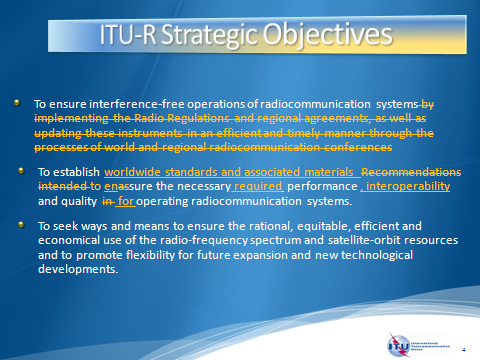 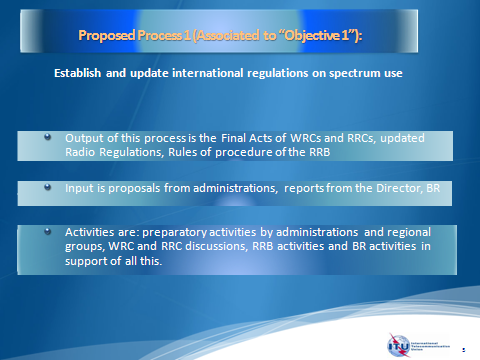 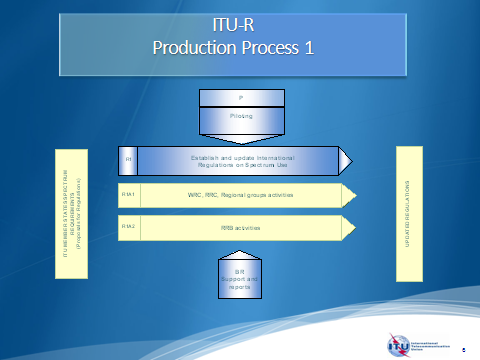 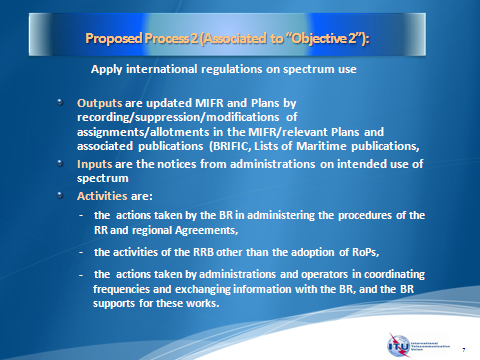 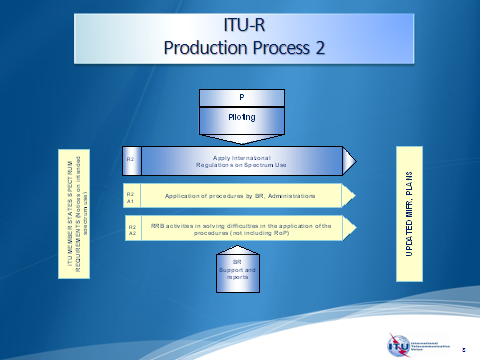 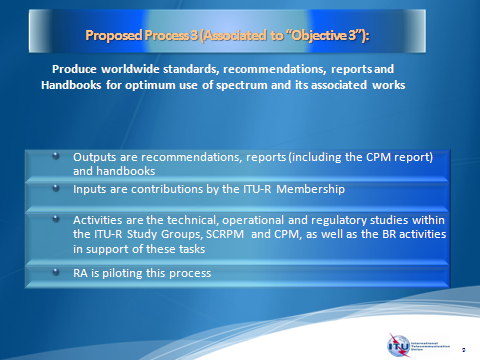 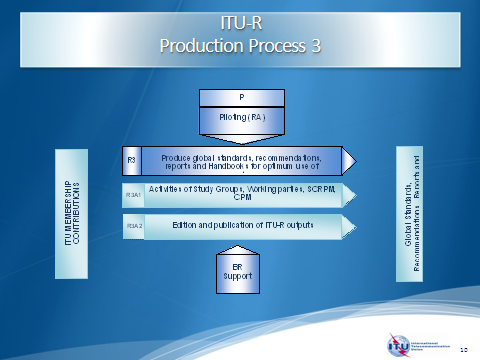 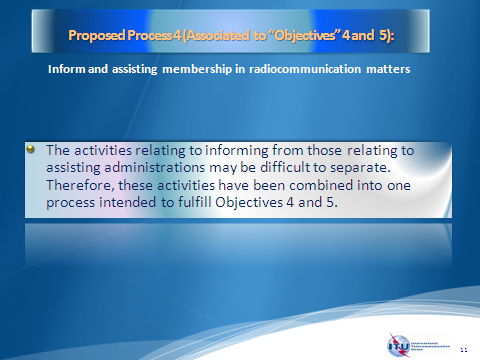 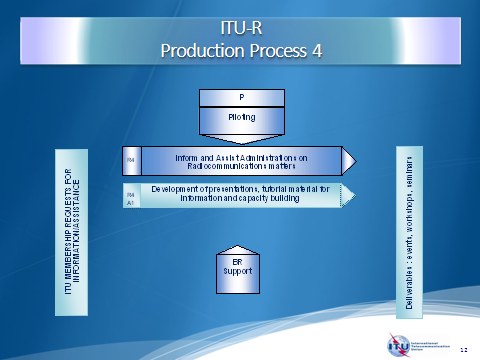 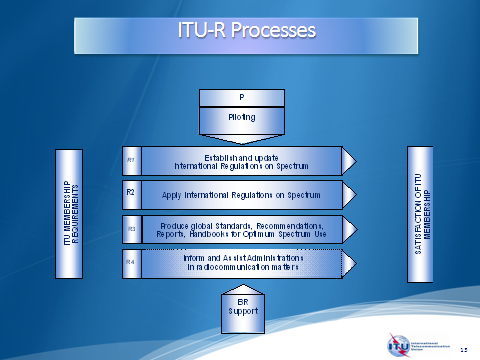 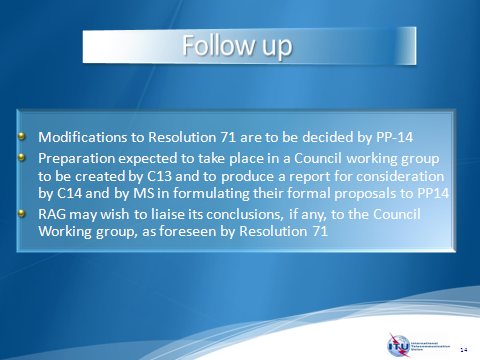 ____________Radiocommunication Advisory Group
Geneva, 22-24 May 2013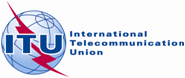 Addendum 1 toDocument RAG13-1/13-E20 May 2013Original: English only